Penrith Swimming Club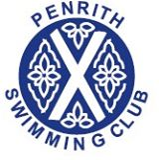 ‘Trial’ Application FormPlease Note:If selected for trial you will be invited to attend one of the Club’s Trial sessions otherwise you will be notified that you will be considered for future trial sessions or that you will not be invited to join the club.The club operates on a squad based system which will require swimmers / parents to commit to attend a minimum number of sessions depending on the squad they are allocated, those invited to join the club will be EXPECTED to compete in club, inter club and other swimming galas entered by the club.Forms to be returned to :  -Birtles Sports, Central Buildings, Cornmarket, Penrith, Cumbria.  CA11 7HTSwimmer DetailsSwimmer DetailsName:DOB:                                Age:Address:Postcode:Telephone No.Mobile No: Email:Parent/ Carer DetailsParent/ Carer DetailsName:Name:Address: (if different from above)Postcode:Telephone No.Mobile No: Email:Medical Information                                                                                                                             The information disclosed will be used in confidence with only the coaches and committee who need to knowMedical Information                                                                                                                             The information disclosed will be used in confidence with only the coaches and committee who need to knowPlease state any medical conditions that require regular medication such as Asthma, Diabetes, Allergies, Epilepsy and / or any special requirements or DisabilityPlease state any medical conditions that require regular medication such as Asthma, Diabetes, Allergies, Epilepsy and / or any special requirements or DisabilitySwimming InformationSwimming InformationDoes the swimmer hold any Stage awards?Stage 1    □      Stage 2  □        Stage 3  □               Stage 4    □      Stage 5  □        Stage 6  □              Stage 7    □      Stage 8  □        Stage 9  □              Stage 10  □Does the swimmer hold any distance awards?5m □  10m □ 25m □ 50m □ 100m □ 200m □400m □ 800m □ 1600mDisclosing a time will ensure the swimmer is in the correct session. (approx times will suffice, all swimmers unless beginner should be able to swim 25m)Beginner 5m  □ (beginners need only state if they can swim 5m) Frontcrawl     25m .................... 50m .................... 100m ....................Backstroke    25m .................... 50m .................... 100m .................... Breaststroke 25m .................... 50m .................... 100m ....................Butterfly        25m .................... 50m .................... 100m .................... Individual Medley  100m ....................  Will the swimmer be participating in Competition? (this is to help determine type of ASA membership may be required)Yes □    No □If you answered Yes above please complete the following:Club Competitions Only              □County Competitions                  □Regional / National (if eligible)      □Signature of Applicant:Date:Signature of parent:                                                                                                             If swimmer is under 18yearsDate: